Pieczęć firmowa WykonawcyFormularz specyfikacji technicznej oferowanych przedmiotów1. Huśtawka – 4 szt.2. Piaskownica – 4 szt.Uwaga! Formularz  należy złożyć w  formie elektronicznej opatrzonej kwalifikowanym podpisem elektronicznym lub w postaci elektronicznej opatrzonej podpisem zaufanym lub podpisem osobistym, zgodnie z przepisami Rozporządzenia z dn. 30 grudnia 2020 r. w sprawie sposobu sporządzenia i przekazywania informacji oraz wymagań technicznych dla dokumentów elektronicznych oraz środków komunikacji elektronicznej w postępowaniu o udzielenie zamówienia publicznego lub konkursu (Dz. U. z 2020 r., poz. 2452).L.p.Wyszczególnienie parametrówWymagania zamawiającegoParametry oferowane przez wykonawcę (wypełnia wykonawca wpisując w pustych polach rzeczywiste parametry)Rysunek poglądowy: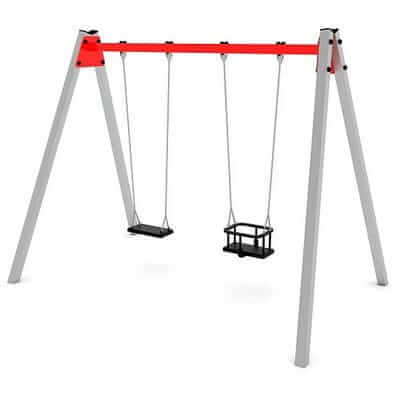 Ilość siedzisk 1 x koszyk z łańcuszkiem1 x siedzisko płaskie Pokrycie siedziskawarstwa gumy lub innego materiału zapewniającego antypoślizgowość siedziskaRodzaj materiału antypoślizgowego ………………………..Wymiary siedziska typu koszykdługość min. 28 cmszerokość min. 44 cmwysokość min. 22 cmdługość ………………...szerokość ……………...wysokość ………………Wymiary siedziska płaskiegodługość min. 15 cmszerokość min. 42 cmwysokość min. 25 mmdługość ………………...szerokość ……………...wysokość ………………Słupy - wykonane z drewna bezrdzeniowego zabezpieczone impregnacją lub z zamkniętych profili stalowych malowanych proszkowokolorystyka do ustalenia z ZamawiającymRodzaj materiału z jakiego wykonane są słupy……………………….Belka z zamkniętego profilu stalowego malowana proszkowowymaganeWymiary zewnętrznedługość: min. 3,0 mszerokość: min. 2,0 mdługość: ……………..szerokość: ……………Oś obrotu mocowana w łożyskachwymaganeSposób mocowania z gruntem – kotwa stalowawymaganeL.p.Wyszczególnienie parametrówWymagania zamawiającegoParametry oferowane przez wykonawcę (wypełnia wykonawca wpisując w pustych polach rzeczywiste parametry)Rysunek poglądowy: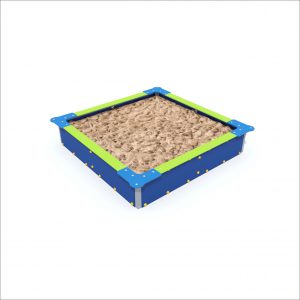 Wykonanie z drewna bezrdzeniowego zabezpieczone impregnacjąkolorystyka do ustalenia z ZamawiającymWymiary zewnętrzneszerokość: 2,0-3,5 mdługość: 2,0-3,5 mwysokość: 0,25-0,5 mszerokość: ……………..długość: ………………..wysokość: ……………..Siedziska w rogach z płyty HDPEkolorystyka do ustalenia z Zamawiającym